МР Вилюйский улус (район) Республики Саха (Якутия)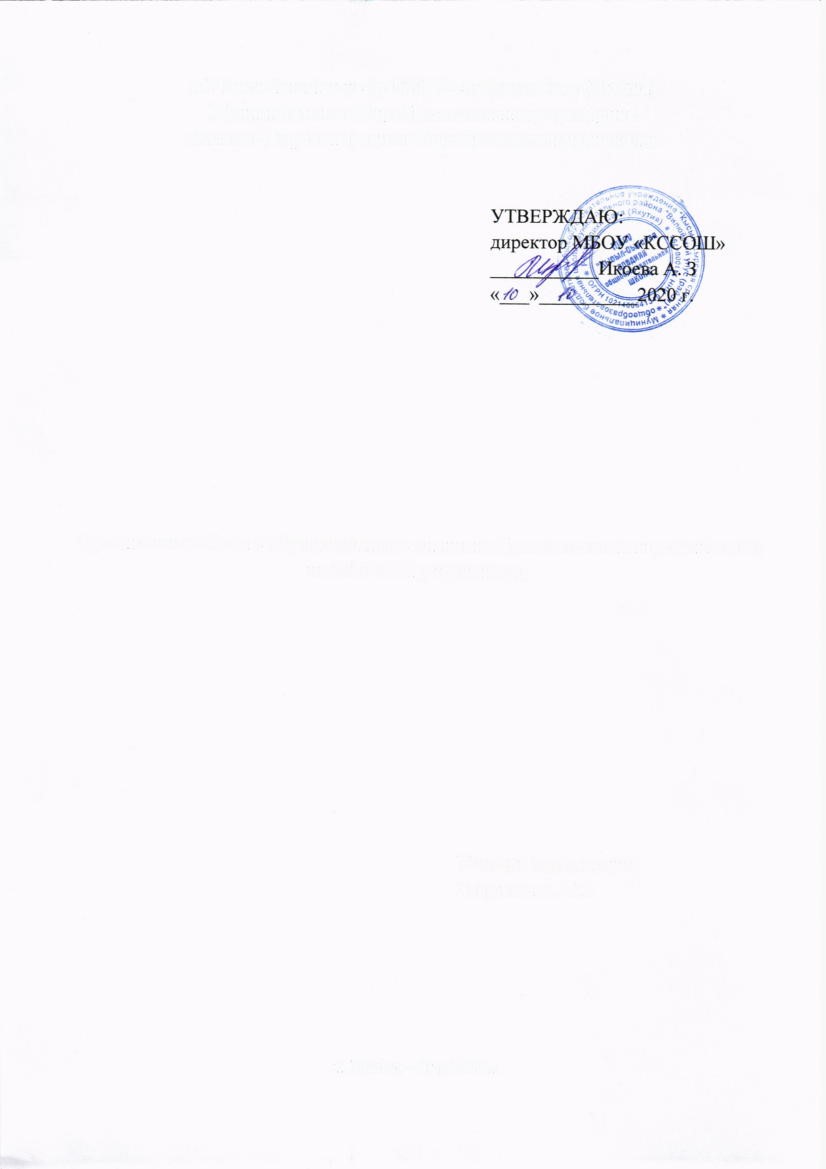 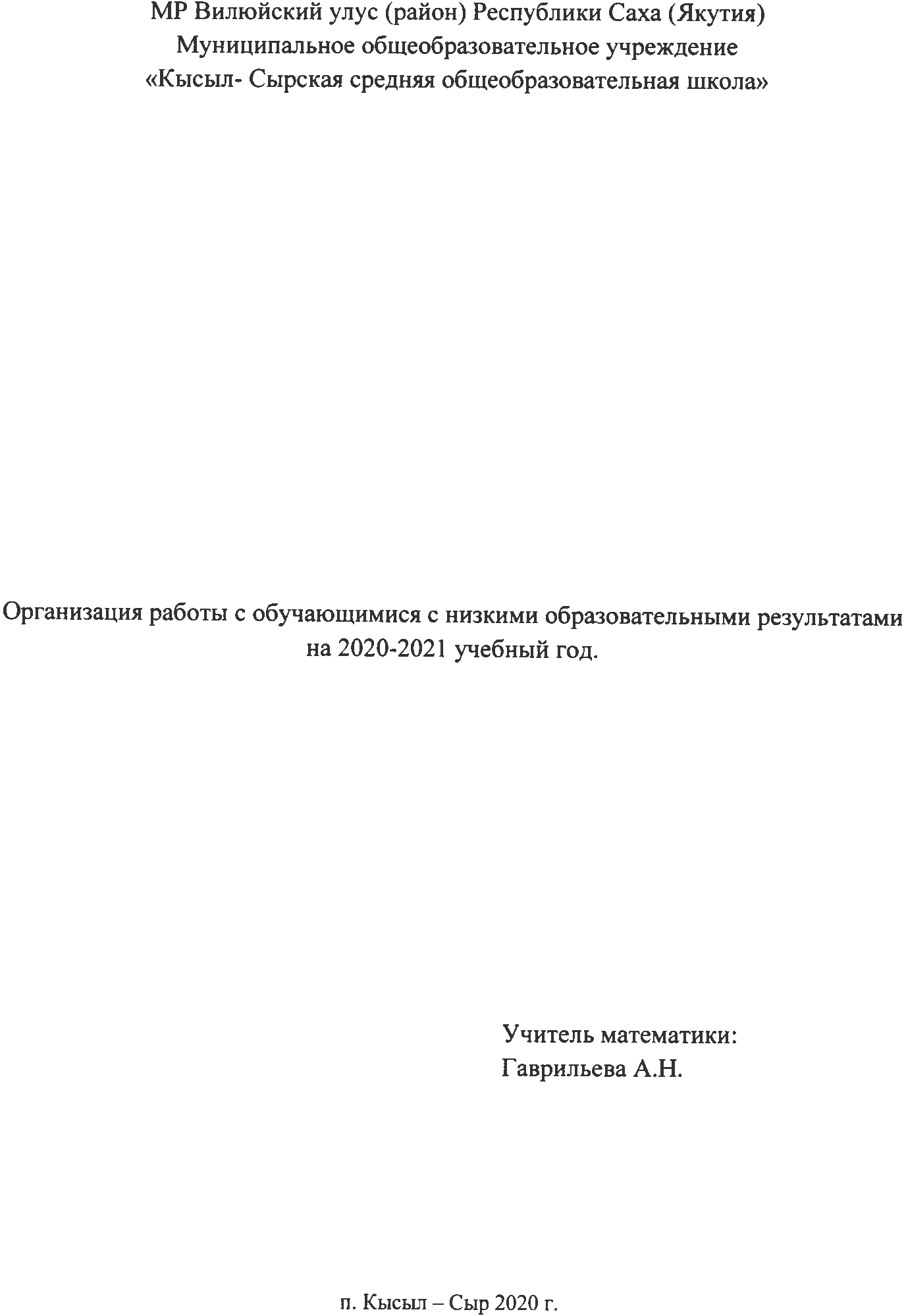 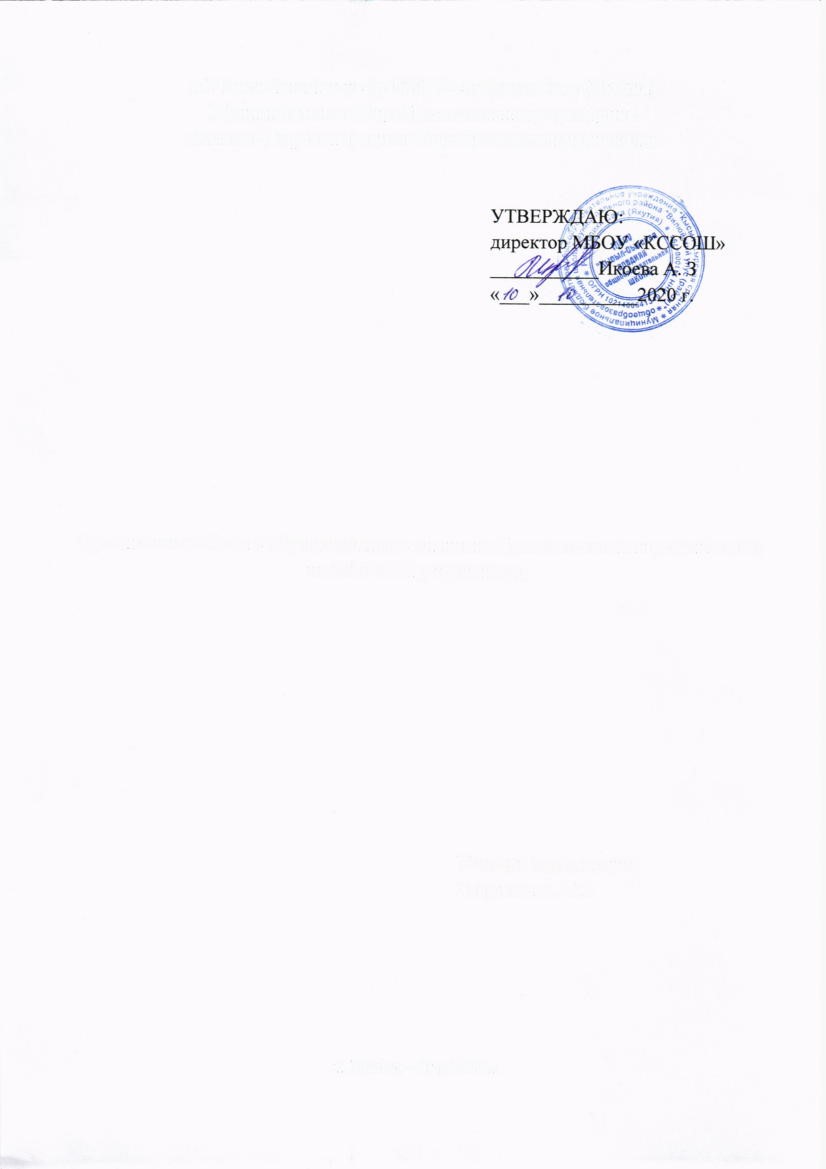 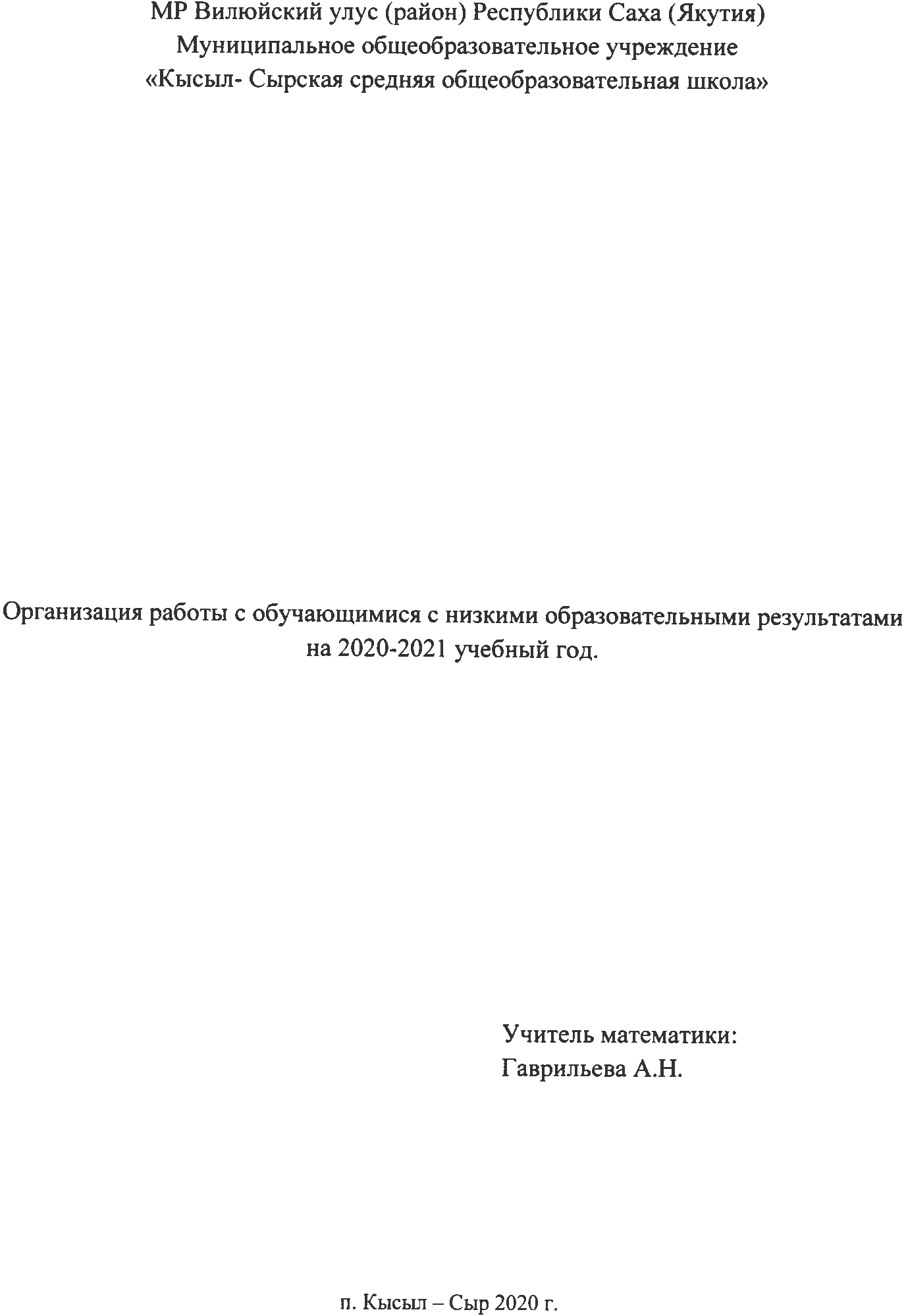 Муниципальное общеобразовательное учреждение «Кысыл- Сырская средняя общеобразовательная школа»УТВЕРЖДАЮ:директор МБОУ «КССОШ»___________Икоева А. З«___»__________2020 г.Организация работы с обучающимися с низкими образовательными результатами  на 2020-2021 учебный год.Учитель математики:Гаврильева А.Н.п. Кысыл – Сыр 2020 г.Цель:повышение уровня обученности и качества знаний слабоуспевающих учащихся по математике.Задачи:создание условий для успешного индивидуального развития ребенка;способствовать ликвидации «пробелов» в знаниях учащихся;повысить уровень вычислительных навыков;​ развивать логическое мышление;формировать ответственное отношение учащихся к учебному труду;повышать мотивацию учащихся к учению.Педагогические технологии, используемые при работе:индивидуализация образовательного процесса;обучение навыкам самообразовательной и поисковой деятельности;диалоговая форма обучения;игровые формы;памятки, карточки, творческие задания.Формы контроля:устные и письменные опросы;самостоятельные и проверочные работы;предметные тесты;собеседования;контрольные работы.Планируемые результаты:формирование ответственного отношения учащихся к учебному труду;создание благоприятных условий для развития интеллектуальных способностей учащихся, личностного роста слабоуспевающих и неуспевающих детей;внедрение новых образовательных технологий, которые помогут слабоуспевающим усвоить программу;предоставление возможности для участия слабоуспевающих и неуспевающих школьников в творческих конкурсах, выставках и других мероприятиях.В программу включены основные темы для обобщения и систематизации знаний, совершенствования навыков.План работы со слабоуспевающими учащимися на 2020-2021 учебный годМероприятияСрок1. Составить список слабоуспевающих учащихся по преподаваемым предметам. Информацию сдать завучу
Сентябрь2.   Проведение контрольного среза знаний учащихся класса по основным разделам учебного материала предыдущих лет обучения. Цель: 
а) Определение фактического уровня знаний детей.
б) Выявление в знаниях учеников пробелов, которые требуют быстрой ликвидации.
Сентябрь 3. Провести собеседование с классными руководителями по поводу выяснения причины их отставания. Установление причин отставания слабоуспевающих учащихся через анкетирование и беседы.
Сентябрь 4. Встречи с отдельными родителями и беседы с самими учащимисяВ течение учебного года.5. Участие в обсуждение вопросов работы со слабыми учащимися и обмен опытом с коллегами (на педсовете, Малых педсоветах, ШМО) В течение учебного года.6. Составление плана работы по ликвидации пробелов в знаниях отстающего ученика на текущую четверть.Сентябрь, обновлять по мере необходимости.7.Используя дифференцированный подход при организации самостоятельной работы на уроке, включать посильные индивидуальные задания слабоуспевающему ученику, фиксировать это в плане урока, чтобы не забыть. В течение учебного года.8. Вести обязательный тематический учет знаний слабоуспевающих учащихся класса при анализе тематического учет знаний по предмету детей всего класса. В течение учебного года.9. Отражать индивидуальную работу со слабым учеником в рабочих или специальных тетрадях по предмету.В течение учебного года.10. Поставить в известность родителей ученика о низкой успеваемости, если наблюдается скопление неудовлетворительных отметокв течении года11.Проводить индивидуальные дополнительные занятия со слабоуспевающими. Учить детей навыкам самостоятельной работыв течении года12. Анализ результатов в виде теста в конце полугодиядекабрь, май13. Разработка дидактического материала для слабоуспевающихв течении года14. Привлечение слабоуспевающих учащихся во внеклассную работу по математикев течении года